                           АО «НАЦИОНАЛЬНЫЙ НПФ»З А Я В Л Е Н И Ео выплате сумм негосударственной пенсии, подлежавших выплате, но не полученных Участником при жизни___________________________                  (число, месяц, год )На основании статьи 1183 Гражданского кодекса Российской Федерации прошу произвести выплату сумм негосударственной пенсии, подлежавших выплате, но не полученных при жизни Участником:(фамилия, имя, отчество умершего Участника полностью, в именительном падеже)                                                                                                                            (код умершего Участника)         (страховой номер индивидуального лицевого счета умершего Участника)	               (указать дату)О себе сообщаю следующие данные:Я  являюсь  следующим лицом  (сделать  отметку в соответствующем  квадрате):          Доля наследования мной вышеуказанных средств составляет  ______ % (заполняется только наследником в соответствии со Свидетельством о праве на наследство).Адрес места жительства (регистрации)______________________________________________________________________                                                          (почтовый индекс, республика, край, область,___________________________________________________________________________________________________________                          населенный пункт, улица, номер дома, корпус, номер квартиры)Адрес фактического места проживания ______________________________________________________________                                                                                                                                                                                                 (почтовый индекс, республика, край, область,Назначенную выплату прошу произвести путем перечисления средств на банковский счет:Наименование (с указанием города нахождения банка или его филиала/отделения), соответствующего БИК:Лицевой (расчетный, текущий) счет получателя:К заявлению прилагаю следующие документы:        При изменении персональных данных, указанных мной в заявлении, приму меры к уведомлению об этом Фонда путем подачи нового заявления с уточненными данными.       Даю согласие на обработку моих персональных данных, указанных в настоящем Заявлении._______________________________________________________________(подпись лица, обратившегося за выплатой (законного представителя))                             АО «НАЦИОНАЛЬНЫЙ НПФ»З А Я В Л Е Н И Ео выплате сумм негосударственной пенсии, подлежавших выплате, но не полученных Участником при жизни	16.12.2020 г.	                   (число, месяц, год )На основании статьи 1183 Гражданского кодекса Российской Федерации прошу произвести выплату сумм негосударственной пенсии, подлежавших выплате, но не полученных при жизни Участником:(фамилия, имя, отчество умершего Участника полностью, в именительном падеже)                                                                                                                                         (код умершего Участника)     (страховой номер индивидуального лицевого счета умершего Участника)	                                            (указать дату)О себе сообщаю следующие данные:Я  являюсь  следующим лицом  (сделать  отметку в соответствующем  квадрате):          Доля наследования мной вышеуказанных средств составляет  ______ % (заполняется только наследником в соответствии со Свидетельством о праве на наследство).Адрес места жительства (регистрации) 423570, РТ, г. Казань, Химиков пр-т, д. 15, корп.1,кв. 23                                                                               (почтовый индекс, республика, край, область,________________________________________________________________________________________                          населенный пункт, улица, номер дома, корпус, номер квартиры)Адрес фактического места проживания   423554, РТ, г. Казань, Сибгата Хакима ул, д. 21,кв. 15                                                                                                                                                                                                                         (почтовый индекс, республика, край, область,Назначенную выплату прошу произвести путем перечисления средств на банковский счет:Наименование (с указанием города нахождения банка или его филиала/отделения), соответствующего БИК:Лицевой (расчетный, текущий) счет получателя:К заявлению прилагаю следующие документы:        При изменении персональных данных, указанных мной в заявлении, приму меры к уведомлению об этом Фонда путем подачи нового заявления с уточненными данными.       Даю согласие на обработку моих персональных данных, указанных в настоящем Заявлении.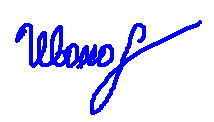  (подпись лица, обратившегося за выплатой (законного представителя))Список документов, предоставляемых одновременно с заявлением о выплате сумм негосударственной пенсии, подлежавших выплате, но не полученных Участником при жизни            В случае направления заявлений и документов по почте или иным способом (кроме личного обращения) подлинники документов не предъявляются (не направляются), а свидетельствование верности копий прилагаемых документов, установление личности и проверка подлинности (заверение) подписи заявителя на заявлении осуществляться:а)  нотариусом;б)  в порядке, установленном пунктом 2 статьи 185.1 Гражданского кодекса РФ.в) должностными лицами консульских учреждений РФ в случаях, если лицо находится за пределами территории РФ.№---в связи с его смертью20     г.проживавшим совместно с умершим Участником  членом его семьинетрудоспособным иждивенцем умершего Участника наследником в соответствии со свидетельством о праве на наследствонаследником в соответствии со свидетельством о праве на наследствоФамилияИмя Отчество (при наличии)Число, месяц, год рождения//Место рожденияСтраховой номер индивидуального лицевого счета  --Паспорт гражданина Российской ФедерацииПаспорт гражданина Российской ФедерацииПаспорт гражданина Российской ФедерацииПаспорт гражданина Российской ФедерацииПаспорт гражданина Российской ФедерацииПаспорт гражданина Российской ФедерацииСерия, номерДата выдачиДата выдачиОрган, выдавший паспорт Код подразделенияКод подразделенияГражданствоДокумент, подтверждающий право иностранного гражданина или лица без гражданства на пребывание (проживание) в РФ (подлежит заполнению иностранным гражданином и лицом без гражданства, находящимся на территории РФ)Документ, подтверждающий право иностранного гражданина или лица без гражданства на пребывание (проживание) в РФ (подлежит заполнению иностранным гражданином и лицом без гражданства, находящимся на территории РФ)Документ, подтверждающий право иностранного гражданина или лица без гражданства на пребывание (проживание) в РФ (подлежит заполнению иностранным гражданином и лицом без гражданства, находящимся на территории РФ)Документ, подтверждающий право иностранного гражданина или лица без гражданства на пребывание (проживание) в РФ (подлежит заполнению иностранным гражданином и лицом без гражданства, находящимся на территории РФ)Документ, подтверждающий право иностранного гражданина или лица без гражданства на пребывание (проживание) в РФ (подлежит заполнению иностранным гражданином и лицом без гражданства, находящимся на территории РФ)Документ, подтверждающий право иностранного гражданина или лица без гражданства на пребывание (проживание) в РФ (подлежит заполнению иностранным гражданином и лицом без гражданства, находящимся на территории РФ)Документ, подтверждающий право иностранного гражданина или лица без гражданства на пребывание (проживание) в РФ (подлежит заполнению иностранным гражданином и лицом без гражданства, находящимся на территории РФ)Документ, подтверждающий право иностранного гражданина или лица без гражданства на пребывание (проживание) в РФ (подлежит заполнению иностранным гражданином и лицом без гражданства, находящимся на территории РФ)Вид документаВид документаСерия,  номерСерия,  номерДата выдачиДействителен доОрган, выдавший документОрган, выдавший документОрган, выдавший документОрган, выдавший документОрган, выдавший документОрган, выдавший документОрган, выдавший документОрган, выдавший документГражданствоГражданствоГражданствоГражданствоГражданствоГражданствоГражданствоГражданствоМиграционная карта (подлежит заполнению иностранным гражданином и лицом без гражданства, находящимся на территории РФ)Миграционная карта (подлежит заполнению иностранным гражданином и лицом без гражданства, находящимся на территории РФ)Миграционная карта (подлежит заполнению иностранным гражданином и лицом без гражданства, находящимся на территории РФ)Миграционная карта (подлежит заполнению иностранным гражданином и лицом без гражданства, находящимся на территории РФ)Миграционная карта (подлежит заполнению иностранным гражданином и лицом без гражданства, находящимся на территории РФ)Миграционная карта (подлежит заполнению иностранным гражданином и лицом без гражданства, находящимся на территории РФ)Миграционная карта (подлежит заполнению иностранным гражданином и лицом без гражданства, находящимся на территории РФ)Миграционная карта (подлежит заполнению иностранным гражданином и лицом без гражданства, находящимся на территории РФ)Серия, номерДата выдачиДействителен доОрган, выдавший документОрган, выдавший документОрган, выдавший документОрган, выдавший документОрган, выдавший документОрган, выдавший документОрган, выдавший документОрган, выдавший документДата решенияДата решенияНомер решения                       населенный пункт, улица, номер дома, корпус, номер квартиры)Телефон ______________________________________________________________________________ Корр/счетКорр/счетБИККПП БанкаКПП БанкаКПП Банка/№ п/пНаименование документаОтметка о наличииПодпись сотрудника фонда, принявшего документПаспорт (иной документ(ы), удостоверяющий личность и место жительства) заявителяДокументы, удостоверяющие личность и полномочия законного представителя заявителя (указать вид и реквизиты документа)Нотариально удостоверенная доверенность, подтверждающая полномочие представителя на подачу данного заявления  и необходимых документов от имени заявителя (указать вид и реквизиты документа)Свидетельство о смерти Участника Свидетельство о праве на наследство Документы, подтверждающие родственные отношения заявителя с умершим Участником (для члена его семьи):Свидетельство(а) о рождении;Свидетельство(а) о заключении брака;Свидетельство(а) об усыновлении;иные документы (указать вид и реквизиты документа)Иные документы, подтверждающие нетрудоспособность заявителя (для нетрудоспособного иждивенца умершего Участника) (указать вид и реквизиты документов)Иной документ, подтверждающий проживание заявителя совместно с Участником на день его смерти (для члена семьи Участника) (указать вид и реквизиты документа)Заполняется сотрудником ФондаЗаявление зарегистрировано в журнале регистрации заявлений  о выплате наследникам  сумм негосударственной пенсии, неполученных Участником при жизни«_____»_________________ ________ г.  №  ____________________ _________________________________________________________________________________(должность и подпись сотрудника Фонда, зарегистрировавшего заявление) ИВАНОВИВАНИВАНОВИЧКЭР05789№050-654-32110в связи с его смертью03042017г.     проживавшим совместно с умершим Участником  членом его семьинетрудоспособным иждивенцем умершего Участника наследником в соответствии со свидетельством о праве на наследствонаследником в соответствии со свидетельством о праве на наследствоФамилияИВАНОВАИмя ИРИНАОтчество (при наличии)АНДРЕЕВНАЧисло, месяц, год рождения20/07/1972Место рожденияТатарская АССР, Нижнекамский р-н, г. НижнекамскСтраховой номер индивидуального лицевого счета  157-582-69122Паспорт гражданина Российской ФедерацииПаспорт гражданина Российской ФедерацииПаспорт гражданина Российской ФедерацииПаспорт гражданина Российской ФедерацииПаспорт гражданина Российской ФедерацииПаспорт гражданина Российской ФедерацииСерия, номер7715 668596Дата выдачиДата выдачи15.02.200215.02.2002Орган, выдавший паспорт Бызовским ОВД  г. Нижнекамска Республики Татарстан                                                                                                                                     Бызовским ОВД  г. Нижнекамска Республики Татарстан                                                                                                                                     Код подразделенияКод подразделения162-020ГражданствоРоссийская ФедерацияРоссийская ФедерацияРоссийская ФедерацияРоссийская ФедерацияРоссийская ФедерацияДокумент, подтверждающий право иностранного гражданина или лица без гражданства на пребывание (проживание) в РФ (подлежит заполнению иностранным гражданином и лицом без гражданства, находящимся на территории РФ)Документ, подтверждающий право иностранного гражданина или лица без гражданства на пребывание (проживание) в РФ (подлежит заполнению иностранным гражданином и лицом без гражданства, находящимся на территории РФ)Документ, подтверждающий право иностранного гражданина или лица без гражданства на пребывание (проживание) в РФ (подлежит заполнению иностранным гражданином и лицом без гражданства, находящимся на территории РФ)Документ, подтверждающий право иностранного гражданина или лица без гражданства на пребывание (проживание) в РФ (подлежит заполнению иностранным гражданином и лицом без гражданства, находящимся на территории РФ)Документ, подтверждающий право иностранного гражданина или лица без гражданства на пребывание (проживание) в РФ (подлежит заполнению иностранным гражданином и лицом без гражданства, находящимся на территории РФ)Документ, подтверждающий право иностранного гражданина или лица без гражданства на пребывание (проживание) в РФ (подлежит заполнению иностранным гражданином и лицом без гражданства, находящимся на территории РФ)Документ, подтверждающий право иностранного гражданина или лица без гражданства на пребывание (проживание) в РФ (подлежит заполнению иностранным гражданином и лицом без гражданства, находящимся на территории РФ)Документ, подтверждающий право иностранного гражданина или лица без гражданства на пребывание (проживание) в РФ (подлежит заполнению иностранным гражданином и лицом без гражданства, находящимся на территории РФ)Вид документаВид документаСерия,  номерСерия,  номерДата выдачиДействителен доОрган, выдавший документОрган, выдавший документОрган, выдавший документОрган, выдавший документОрган, выдавший документОрган, выдавший документОрган, выдавший документОрган, выдавший документГражданствоГражданствоГражданствоГражданствоГражданствоГражданствоГражданствоГражданствоМиграционная карта (подлежит заполнению иностранным гражданином и лицом без гражданства, находящимся на территории РФ)Миграционная карта (подлежит заполнению иностранным гражданином и лицом без гражданства, находящимся на территории РФ)Миграционная карта (подлежит заполнению иностранным гражданином и лицом без гражданства, находящимся на территории РФ)Миграционная карта (подлежит заполнению иностранным гражданином и лицом без гражданства, находящимся на территории РФ)Миграционная карта (подлежит заполнению иностранным гражданином и лицом без гражданства, находящимся на территории РФ)Миграционная карта (подлежит заполнению иностранным гражданином и лицом без гражданства, находящимся на территории РФ)Миграционная карта (подлежит заполнению иностранным гражданином и лицом без гражданства, находящимся на территории РФ)Миграционная карта (подлежит заполнению иностранным гражданином и лицом без гражданства, находящимся на территории РФ)Серия, номерДата выдачиДействителен доОрган, выдавший документОрган, выдавший документОрган, выдавший документОрган, выдавший документОрган, выдавший документОрган, выдавший документОрган, выдавший документОрган, выдавший документДата решенияДата решенияНомер решения                      населенный пункт, улица, номер дома, корпус, номер квартиры)Телефон   8-916-504-88-11 Отделение «Банк ТАТАРСТАН»  № 8610  СБ РФ  г.КазаньОтделение «Банк ТАТАРСТАН»  № 8610  СБ РФ  г.КазаньОтделение «Банк ТАТАРСТАН»  № 8610  СБ РФ  г.КазаньОтделение «Банк ТАТАРСТАН»  № 8610  СБ РФ  г.КазаньОтделение «Банк ТАТАРСТАН»  № 8610  СБ РФ  г.КазаньОтделение «Банк ТАТАРСТАН»  № 8610  СБ РФ  г.КазаньОтделение «Банк ТАТАРСТАН»  № 8610  СБ РФ  г.КазаньОтделение «Банк ТАТАРСТАН»  № 8610  СБ РФ  г.КазаньОтделение «Банк ТАТАРСТАН»  № 8610  СБ РФ  г.КазаньОтделение «Банк ТАТАРСТАН»  № 8610  СБ РФ  г.КазаньОтделение «Банк ТАТАРСТАН»  № 8610  СБ РФ  г.КазаньОтделение «Банк ТАТАРСТАН»  № 8610  СБ РФ  г.КазаньОтделение «Банк ТАТАРСТАН»  № 8610  СБ РФ  г.КазаньОтделение «Банк ТАТАРСТАН»  № 8610  СБ РФ  г.КазаньОтделение «Банк ТАТАРСТАН»  № 8610  СБ РФ  г.КазаньОтделение «Банк ТАТАРСТАН»  № 8610  СБ РФ  г.КазаньОтделение «Банк ТАТАРСТАН»  № 8610  СБ РФ  г.КазаньОтделение «Банк ТАТАРСТАН»  № 8610  СБ РФ  г.КазаньОтделение «Банк ТАТАРСТАН»  № 8610  СБ РФ  г.КазаньОтделение «Банк ТАТАРСТАН»  № 8610  СБ РФ  г.КазаньОтделение «Банк ТАТАРСТАН»  № 8610  СБ РФ  г.КазаньОтделение «Банк ТАТАРСТАН»  № 8610  СБ РФ  г.КазаньОтделение «Банк ТАТАРСТАН»  № 8610  СБ РФ  г.КазаньОтделение «Банк ТАТАРСТАН»  № 8610  СБ РФ  г.КазаньКорр/счетКорр/счет301018106000000006033БИК049205603КПП БанкаКПП БанкаКПП Банка770708389342307810362006001235/№ п/пНаименование документаОтметка о наличииПодпись сотрудника фонда, принявшего документПаспорт (иной документ(ы), удостоверяющий личность и место жительства ) заявителяДокументы, удостоверяющие личность и полномочия законного представителя заявителя (указать вид и реквизиты документа)Нотариально удостоверенная доверенность, подтверждающая полномочие представителя на подачу данного заявления  и необходимых документов от имени заявителя (указать вид и реквизиты документа)Свидетельство о смерти Участника Свидетельство о праве на наследство Документы, подтверждающие родственные отношения заявителя с умершим Участником (для члена его семьи):Свидетельство(а) о рождении;Свидетельство(а) о заключении брака;Свидетельство(а) об усыновлении;иные документы (указать вид и реквизиты документа)Иные документы, подтверждающие нетрудоспособность заявителя (для нетрудоспособного иждивенца умершего Участника) (указать вид и реквизиты документов)Иной документ, подтверждающий проживание заявителя совместно с Участником на день его смерти (для члена семьи Участника) (указать вид и реквизиты документа)Заполняется сотрудником ФондаЗаявление зарегистрировано в журнале регистрации заявлений  о выплате наследникам  сумм негосударственной пенсии, неполученных Участником при жизни«_____»_________________ ________ г.  №  ____________________ ________________________________________________________________________________(должность и подпись сотрудника Фонда, зарегистрировавшего заявление) №п/пНаименование документовПодлинник/копияПодлинник/копияОбязательность представленияОсновные обязательные документы (для всех заявителей)Основные обязательные документы (для всех заявителей)Основные обязательные документы (для всех заявителей)Основные обязательные документы (для всех заявителей)Основные обязательные документы (для всех заявителей)1Паспорт (иной документ(ы), удостоверяющий личность и место жительства ) заявителяПодлинник и копия всех заполненных страниц (копия остается в Фонде, подлинник возвращается заявителю)ОбязательноОбязательно2Свидетельство о смерти УчастникаПодлинник и копия (копия остается в Фонде, подлинник возвращается заявителю)Обязательно Обязательно 3Страховое свидетельство обязательного (государственного) пенсионного  страхования заявителяПодлинник и копия (копия остается в Фонде, подлинник возвращается заявителю)Обязательно Обязательно 4Сведения, содержащие банковские реквизиты заявителяКопия (копия остается в Фонде, заверение не требуется)ЖелательноЖелательноДокументы, предоставляемые заявителем (согласно ч. 1 ст. 1183 ГК РФ) Документы, предоставляемые заявителем (согласно ч. 1 ст. 1183 ГК РФ) Документы, предоставляемые заявителем (согласно ч. 1 ст. 1183 ГК РФ) Документы, предоставляемые заявителем (согласно ч. 1 ст. 1183 ГК РФ) Документы, предоставляемые заявителем (согласно ч. 1 ст. 1183 ГК РФ) 5Документы, подтверждающие родство (супруг, родители (усыновители), дети (в т.ч. усыновленные)) с умершим УчастникомПодлинник и копия (копия остается в Фонде, подлинник возвращается заявителю)Подлинник и копия (копия остается в Фонде, подлинник возвращается заявителю)Обязательно 6Документы, подтверждающие совместное проживание с умершим Участником на день его смерти Подлинник и копия (копия остается в Фонде, подлинник возвращается заявителю)Подлинник и копия (копия остается в Фонде, подлинник возвращается заявителю)Обязательно (при условии  несовпадения адреса места регистрации в паспортах заявителя и умершего Участника)7Документы, подтверждающие дополнительные (кроме возраста заявителя) основания отнесения к нетрудоспособным иждивенцам Участника (обучение, инвалидность, иждивение и др. в соответствующих случаях)Подлинник и копия (копия остается в Фонде, подлинник возвращается заявителю)Подлинник и копия (копия остается в Фонде, подлинник возвращается заявителю)Обязательно Документы, предоставляемые заявителем (согласно ч. 3 ст. 1183 ГК РФ)Документы, предоставляемые заявителем (согласно ч. 3 ст. 1183 ГК РФ)Документы, предоставляемые заявителем (согласно ч. 3 ст. 1183 ГК РФ)Документы, предоставляемые заявителем (согласно ч. 3 ст. 1183 ГК РФ)Документы, предоставляемые заявителем (согласно ч. 3 ст. 1183 ГК РФ)8Свидетельство о праве на наследство, содержащее право заявителя на получение всего имущества наследодателя (умершего Участника), доли, либо конкретной суммы неполученной негосударственной пенсииПодлинник Подлинник Обязательно Документы, обязательные для представителя Документы, обязательные для представителя Документы, обязательные для представителя Документы, обязательные для представителя Документы, обязательные для представителя 9Документы, удостоверяющие личность и полномочия представителя заявителя (указать вид и реквизиты документа)Подлинник и копия (копия остается в Фонде, подлинник возвращается заявителю)Подлинник и копия (копия остается в Фонде, подлинник возвращается заявителю)Обязательно 10Доверенность, предусматривающая нотариально удостоверенное полномочие представителя на подачу заявления и необходимых документов от имени  заявителяПодлинник / нотариально заверенная копия (остается в Фонде)Подлинник / нотариально заверенная копия (остается в Фонде)Обязательно Дополнительные документы Дополнительные документы Дополнительные документы Дополнительные документы Дополнительные документы 11Страховое свидетельство обязательного пенсионного страхования умершего Участника Подлинник и копия (копия остается в Фонде, подлинник возвращается заявителю)Подлинник и копия (копия остается в Фонде, подлинник возвращается заявителю)При наличии12Полис умершего УчастникаПодлинникПодлинникПри наличии13Документ, подтверждающий ИНН заявителяПодлинник и копия (копия остается в Фонде, подлинник возвращается заявителю)Подлинник и копия (копия остается в Фонде, подлинник возвращается заявителю)При наличии14Согласие на обработку персональных данныхОригиналОригиналОбязательно15Иные документы при необходимостиПри необходимости